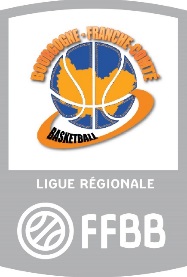 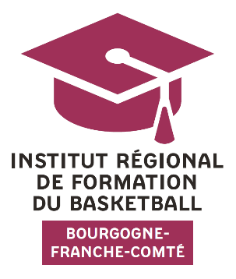 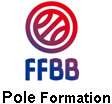 Inscription Formation « Animateur Micro-Basket »NOM :…………………………………………….	Prénom :………………………………… Adresse :………………………………………………………………………………………… CP :………………Ville :………………………Date de naissance :…………………………... Email :…………………………………….........................	N° de téléphone :………………… Club :…………………………………………………………………………………………….Sollicite son inscription à la formation « Animateur Micro-Basket »Au sein du Comité Départemental : 21 Cote d’Or 	25 Doubs 	39 Jura   	58 Nièvre  	70/90 Haut Saône Territoire de Belfort 		71 Saône et Loire 	89 l’Yonne  Joindre un chèque de 250 euros pour l’inscription à la formation « Animateur Micro-basket » (à l’ordre de Ligue BFC de Basket-Ball)ou effectuer un virement RIB (FR76 1027 8025 5300 0219 1050 247 / BIC CMCIFR2A) avec le nom du stagiaire dans l’ordre de virement. Une facture acquittée sera envoyée uniquement après réception du règlement.Les inscriptions sans paiement ne seront pas prises en compte.A ……………………….. , le ………………………..Signature :